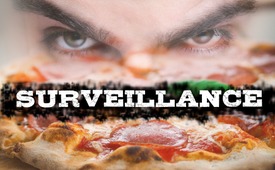 Surveillance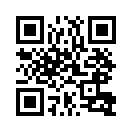 A pizza order rather unusual! This programme shows what our future could look like in a world of total surveillance. Be surprised...Hello! Is this Giovanni's pizza service?
No, this is Google's pizza service.
Sorry, I guess I got the wrong number...?

No, Google bought the number.
Okay, then I'd like to....
You want the usual?  
The usual? How do you know that?
According to our records of the last twelve calls, you ordered pizza with cheese, salami and thick crust.
Okay, that's exactly what I want!
May I suggest that this time you order a pizza with ricotta, rucola and dried tomatoes?

No, I hate vegetables!
But your cholesterol isn't good.
How can you know that?
From your health profile. We have the results of your blood counts for the last seven years.

Okay, but I don't want this pizza. I've already taken my medicine.
You have not taken your medicine regularly. Four months ago, you bought a box of 30 tablets online from the Sunstore mail-order pharmacy.

I've been shopping at another pharmacy.

But that's not charged to your credit card.

I paid cash. 
According to your bank account, you did not withdraw enough cash.
I have also other sources of money.
This is not apparent from your last tax return, so it is undeclared income.

TO HELL WITH THEM! Enough! I am sick and tired of Google, Facebook, Twitter, WhatsApp and the like. I will go to an island without Internet, without telephone and where nobody can spy on me.
I understand, but first you'll have to renew your passport. It expired five years ago...from sl.Sources:https://www.kla.tv/14959
https://www.youtube.com/watch?v=bqdu6tWZcmw
http://luigibenetton.com/2017/11/20/google-pizza-satire/This may interest you as well:---Kla.TV – The other news ... free – independent – uncensored ...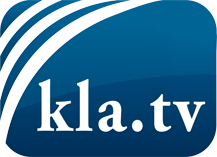 what the media should not keep silent about ...Little heard – by the people, for the people! ...regular News at www.kla.tv/enStay tuned – it’s worth it!Free subscription to our e-mail newsletter here: www.kla.tv/abo-enSecurity advice:Unfortunately countervoices are being censored and suppressed more and more. As long as we don't report according to the ideology and interests of the corporate media, we are constantly at risk, that pretexts will be found to shut down or harm Kla.TV.So join an internet-independent network today! Click here: www.kla.tv/vernetzung&lang=enLicence:    Creative Commons License with Attribution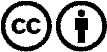 Spreading and reproducing is endorsed if Kla.TV if reference is made to source. No content may be presented out of context.
The use by state-funded institutions is prohibited without written permission from Kla.TV. Infraction will be legally prosecuted.